Consejo del día 25 de octubre 
para la semana del plomo:Siempre lávese las manos antes de comer.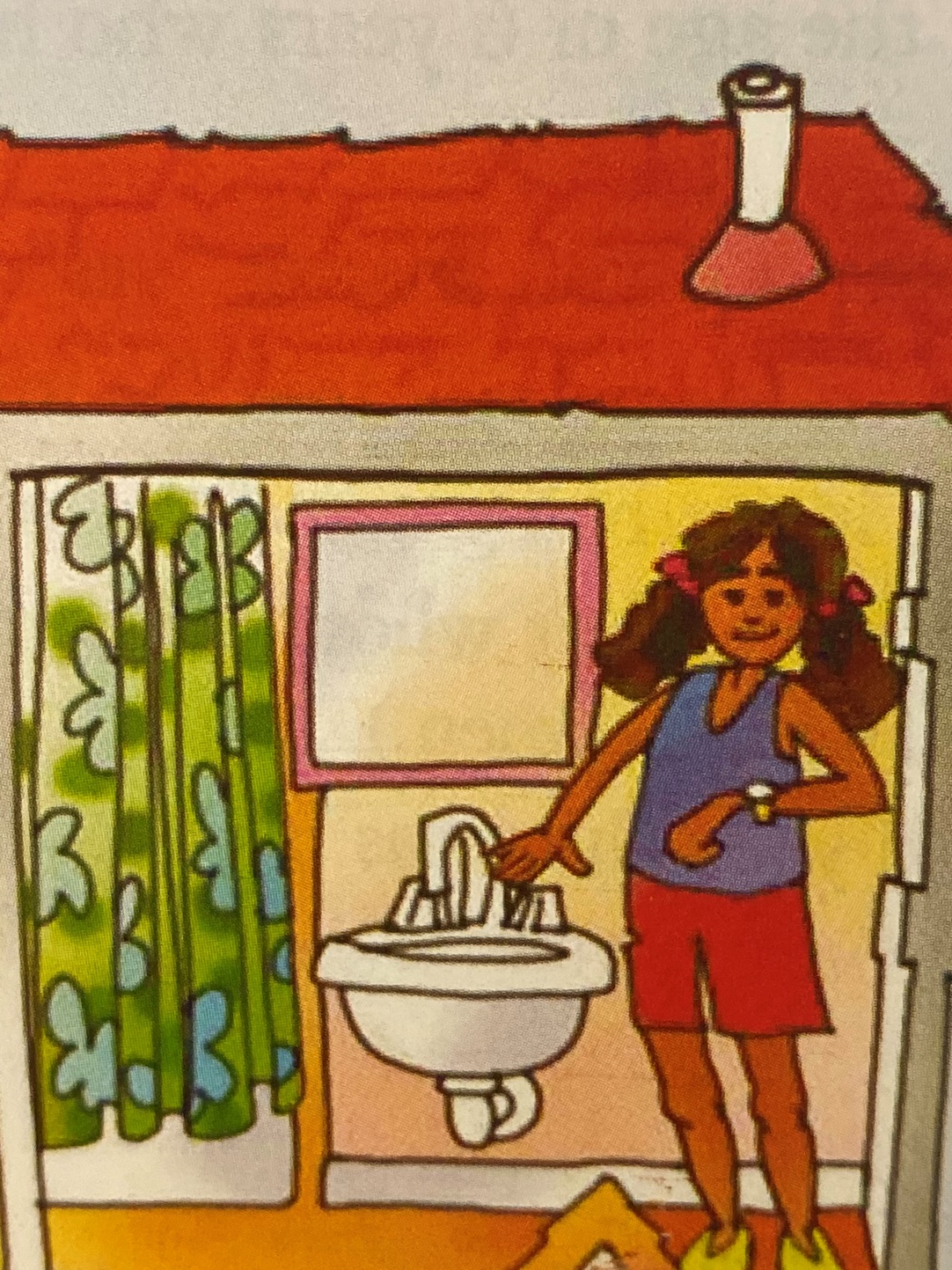 